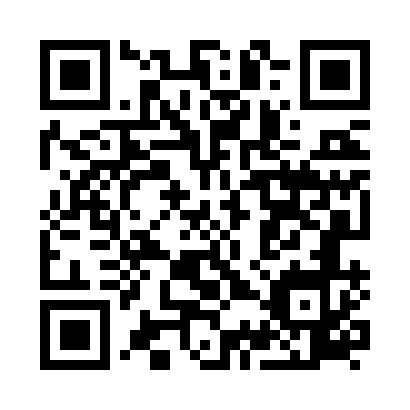 Prayer times for Tesouro, PortugalWed 1 May 2024 - Fri 31 May 2024High Latitude Method: Angle Based RulePrayer Calculation Method: Muslim World LeagueAsar Calculation Method: HanafiPrayer times provided by https://www.salahtimes.comDateDayFajrSunriseDhuhrAsrMaghribIsha1Wed4:576:351:286:208:219:532Thu4:556:341:276:208:229:543Fri4:546:331:276:218:239:564Sat4:526:321:276:218:239:575Sun4:516:311:276:228:249:586Mon4:496:291:276:228:259:597Tue4:486:281:276:238:2610:018Wed4:466:271:276:238:2710:029Thu4:456:261:276:248:2810:0310Fri4:446:261:276:248:2910:0411Sat4:426:251:276:258:3010:0612Sun4:416:241:276:258:3110:0713Mon4:406:231:276:268:3110:0814Tue4:386:221:276:268:3210:0915Wed4:376:211:276:278:3310:1116Thu4:366:201:276:278:3410:1217Fri4:356:191:276:278:3510:1318Sat4:336:191:276:288:3610:1419Sun4:326:181:276:288:3610:1620Mon4:316:171:276:298:3710:1721Tue4:306:171:276:298:3810:1822Wed4:296:161:276:308:3910:1923Thu4:286:151:276:308:4010:2024Fri4:276:151:276:318:4010:2125Sat4:266:141:286:318:4110:2226Sun4:256:141:286:318:4210:2427Mon4:246:131:286:328:4310:2528Tue4:236:131:286:328:4310:2629Wed4:226:121:286:338:4410:2730Thu4:226:121:286:338:4510:2831Fri4:216:111:286:348:4610:29